京都国際学園(PTA)師親会の皆さまへ　　　　　　　　　　　　　　　　　2020年10月　吉日　　　　　　　　　　　　　　　　　　　　　　　　　　　　　　京都国際学園　PTA師親会　　　　　　　　　　　　　　　　　　　　　　　　　　　　　　　　　　会長　石倉　秀子2020年度　文化教室「アロマスプレー作り」のご案内アンニョンハセヨ？晩秋の候、皆様におかれましては益々ご盛栄のこととお慶び申し上げます。平素は京都国際学園のPTA活動に格別のご高配を賜り、厚く御礼申し上げます。コロナ禍の中、今年度はなかなかPTAの活動で会員同士の交流ができないのですが、迫りくる冬を元気に過ごすために、香りに癒されながら、あなただけの「ブレンドスプレー」を作りませんか？植物が持っている抗菌・抗ウィルスのパワーで元気に冬を乗り切りましょう。スプレー作りの後は、ハーブティーで免疫力UPのお茶会をご準備いたします。　　　　　　　　　　　　　　　　　　　　記日　時　2020年11月21日（土）午後2時～4時場　所　小ホール（当日変更になる場合があります）参加費　材料費　一人1500円（本校保護者にはPTAから500円の補助金があります。実費1000円）　　　　※保護者以外の方の参加も可能ですが補助金は出ません。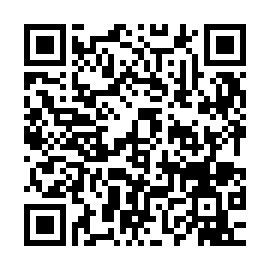 定　員　20名　参加申し込み締め切り　11月　18日（水）参加申し込み方法　①下の「参加申込書」を担任に手渡す、②申し込み書に記載後、FAXにて送信（学校FAX番号　075-525-3563）③ホームページか右のQRコードから送信―――――――――――――――――　切り取り線　――――――――――――――――　　　　　　　　　　　　　　　　　　　参加申込書　　　　2020年　文化教室アロマスプレー作り（2020年11月21日）への参加を申し込みます。　　　　中・高　　　　　学年　　　　　　生徒名　　　　　　　　　　　　　　　　　　　　参加者名　　　　　　　　　　　　　　　　　　　　連絡先　　＊ご参加される方が複数の場合、お手数ですがそれぞれのお名前の記入をお願い致します。